Chromatography: knowledge checkLearners are completing an experiment to separate the coloured soluble substances in two different food dyes. The diagram shows the apparatus used and the chromatogram produced. Label the diagram using some of the words provided.chromatography paper           origin line          solvent          solutionsolvent front          food colouring          solute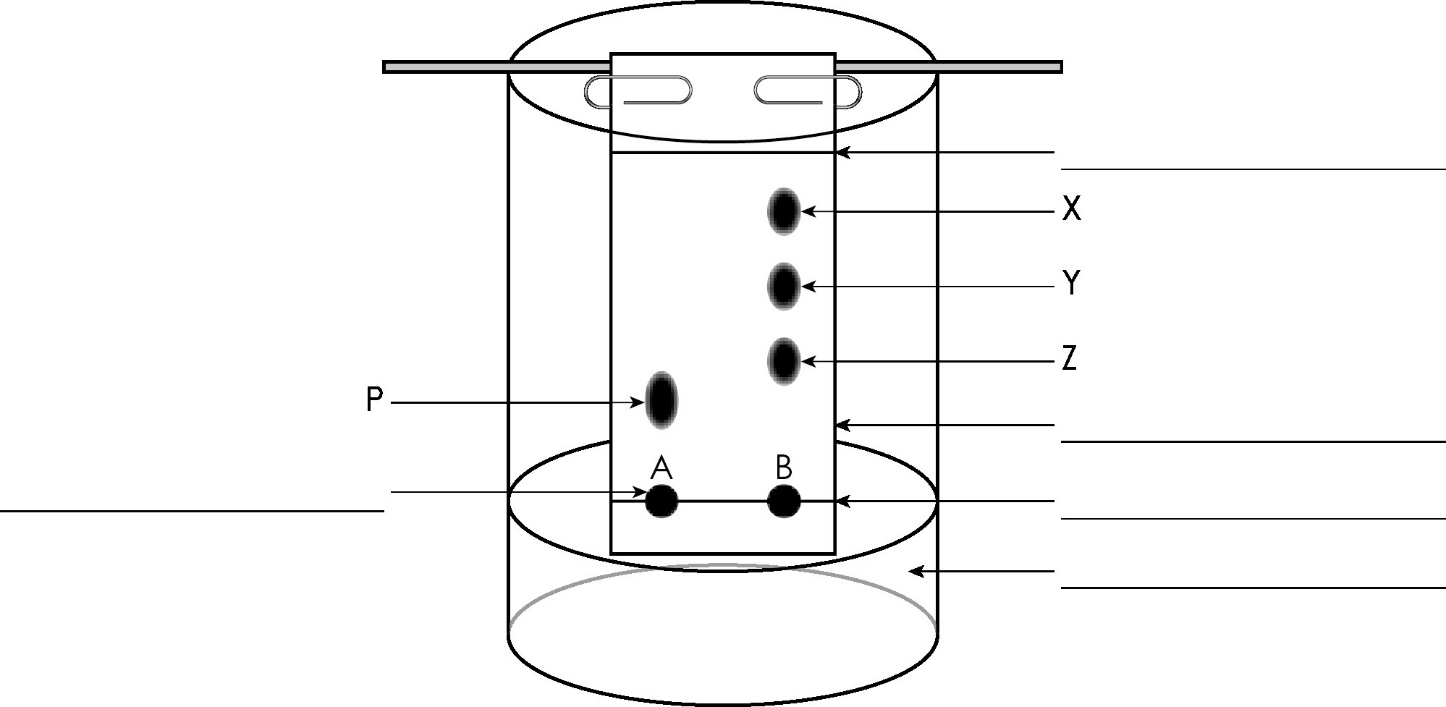 Questions 1.2 to 1.4 are about the experiment in question 1.1.The table shows the steps in the chromatography process used to separate the coloured substances, but they are given in the wrong order.Add numbers to show the correct order for the steps. The first has been done for you.Use some of the words to complete the gaps in the following sentences. rates          mobile phase          stationary phasechromatography paper          solvent          solute          solutionThe chromatography paper is the __________________ __________________ . The solvent is the __________________ __________________ . The different dissolved substances in a mixture are attracted to the __________________ and the chromatography paper in different proportions. This causes them to move at different __________________ up the __________________ __________________ .Use some of the words to complete the gaps in the following sentences. pure          impure          compound          onetwo or more          threeA pure substance contains one type of element or __________________ only.An impure substance contains _________________________ different elements or compounds. Food colouring A consists of one substance and is a __________________ substance.Food colouring B contains __________________ different coloured substances. Food colouring B is an __________________ substance.Chromatography: test myselfWhat type of mixtures can paper chromatography be used to separate?[Hint: Think about whether the substances would be soluble or insoluble.]This is a chromatogram of four different inks.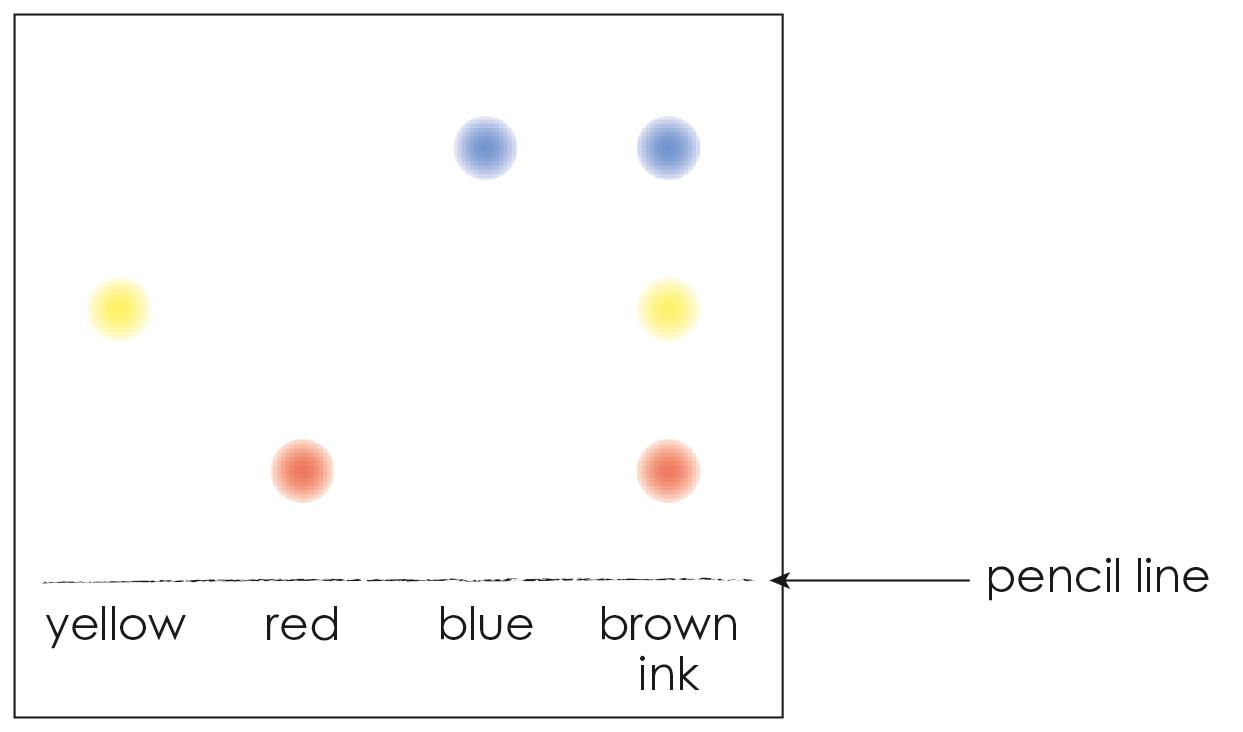 Circle the inks on the chromatogram that are pure substances. How is chromatography used to identify unknown substances?[Hint: Think about what can be measured and compared on a chromatogram.]Thin layer chromatography uses a glass plate coated with alumina or silica gel. What does this glass plate replace in the experiment in question 1.1?This is a chromatogram of dark blue ink.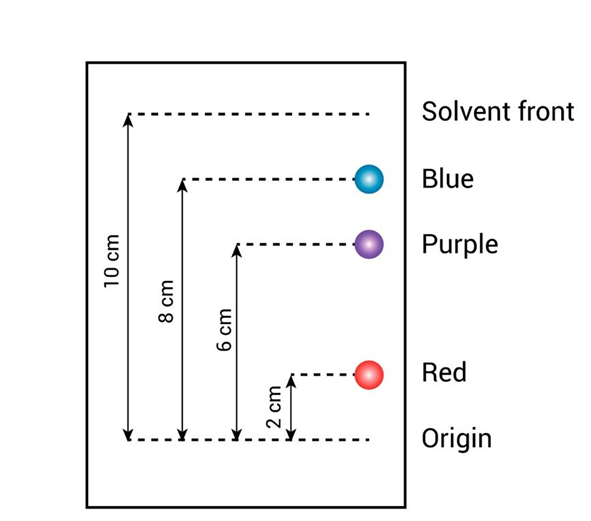 The equation used to calculate the Rf value is: Rf = Use the data shown in the chromatogram, along with the equation, to calculate the correct Rf values for the red, purple and blue substances.A compound has a Rf value of 0.6. If the solvent travels 16.0 cm up the chromatography paper, what is the distance travelled by the compound? Use the equation to calculate the answer in cm. = Rf  Chromatography: feeling confident? This is a chromatogram of different coloured inks. What can you conclude about the black ink from the chromatogram shown? 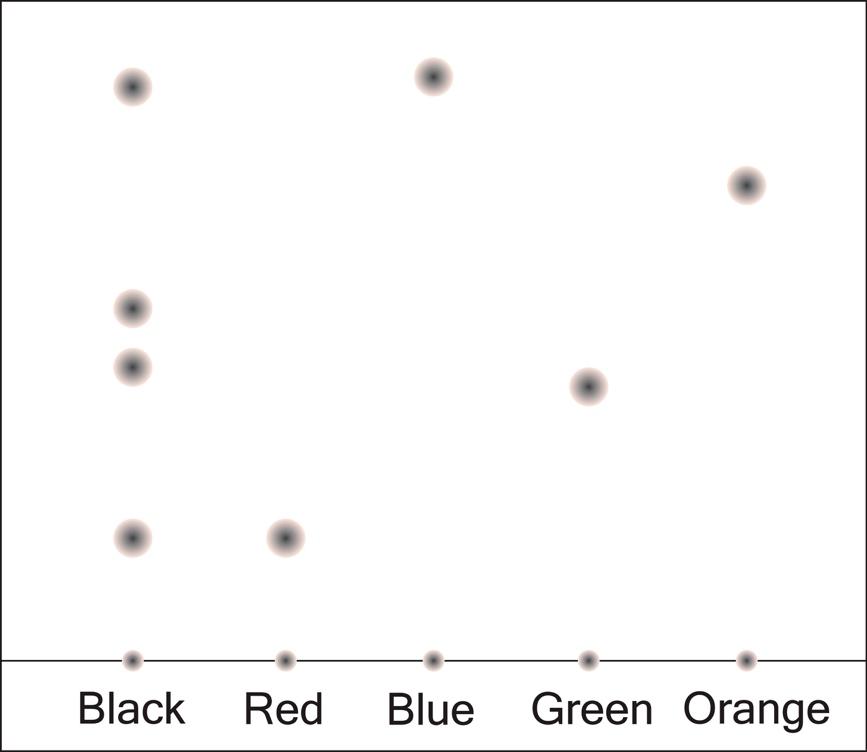 Use the words in your answer. The first sentence has been started to help you.black ink          red          blue          green          orangeMy conclusion is that the black ink containsSubstances A, B and C are found in chlorophyll. The Rf values of these three substances can be determined using thin layer chromatography and an organic solvent.The equation used to calculate the Rf value is:Rf = Use the equation to calculate the missing values in the table.Chromatography: what do I understand?Think about your answers and confidence level for each mini-topic. Decide whether you understand it well, are unsure or need more help. Tick the appropriate column.1Draw an origin line in pencil about 1.5 cm from one end of the chromatography paper.Place the paper inside the beaker. Make sure it just touches the water and it is vertical. Check the paper is the right length by lining it up on the outside of the beaker so that the water is below the origin line. Use a pipette to add small drops of food colourings A and B on the chromatography paper.Allow the solvent to move through the paper, removing it before the solvent reaches the top.SubstanceRf valuesRedPurpleBlueSubstanceDistance travelled by the substance when the solvent travels 10 cm (cm)Rf valueABCMini-topicI understand 
this wellI think I understand thisI need more 
help I can describe the process of paper chromatography.I can describe how to prepare a chromatogram.I can define a pure substance and an impure substanceI can interpret a chromatogram.I can calculate Rf values.I can use Rf values.Feeling confident? topicsI understand 
this wellI think I understand thisI need more 
helpI can interpret chromatograms of coloured inks.I can interpret and use information from chromatograms of chlorophyll.